 Mathematicians and Scientists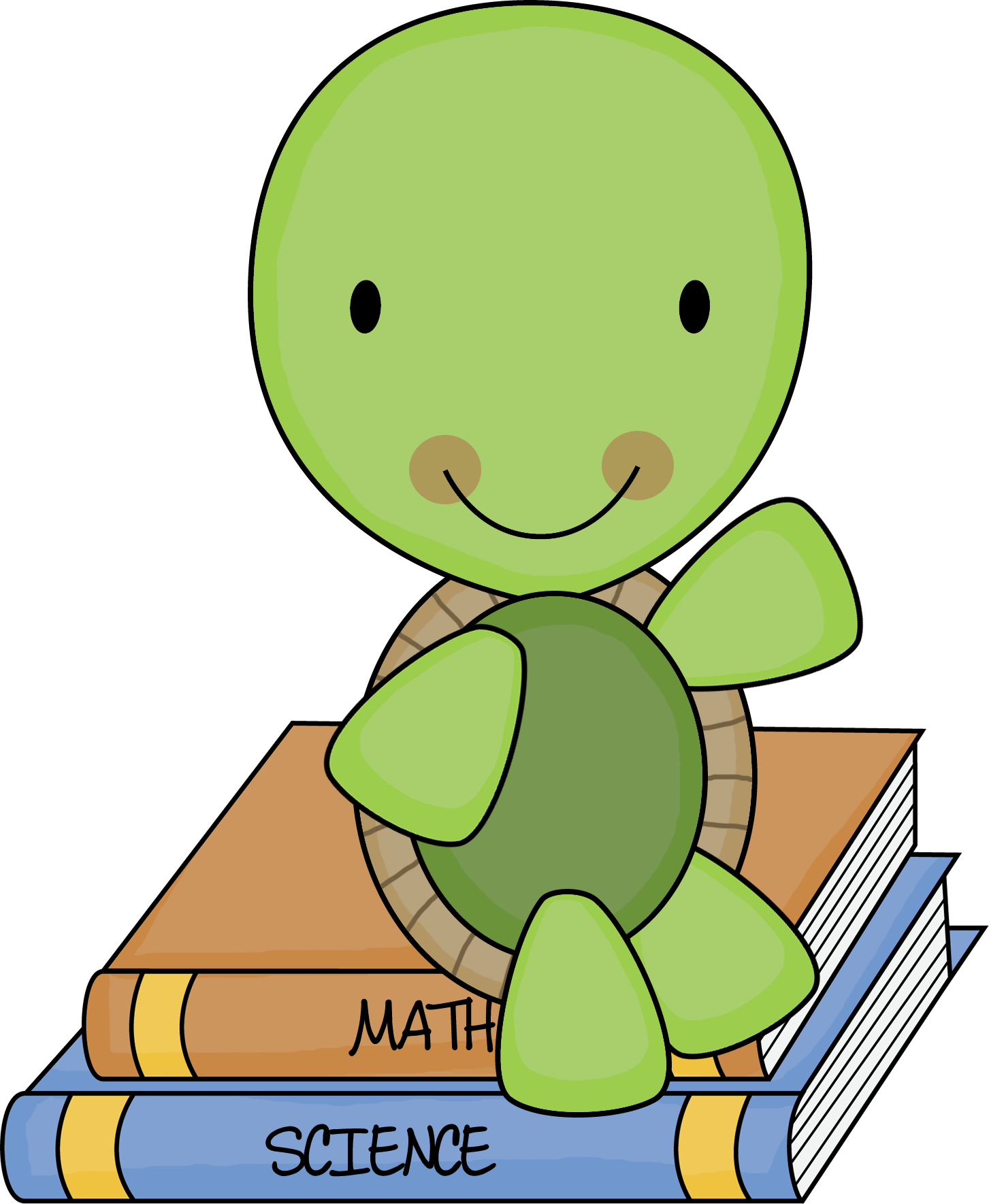 **************************************Math Our first focus in math will be to use place value understanding to round whole numbers to the nearest 10 and 100, as well as to use strategies to fluently add and subtract numbers within 100. We will also be learning how to multiply by 0, 1, and 2.***********************************************************Science The first nine weeks focus in science we will begin a study understanding motion and the factors that affect motion, as well as understand the structure and properties of matter before and after they undergo change.***********************************************************Third Grade Fees    Third grade fees are $20 to cover field trips, class parties, and craft products for our economic unit.  Please try to pay fees within the next two weeks.Readers and Community Experts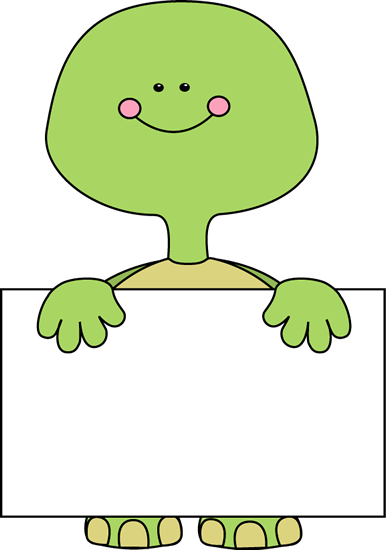 **************************************Reading We will be reading Charlie McButton Loses Power (p.28). The skills we will be covering include:    short vowel sounds, homonyms, and literary elements (setting, character traits, plot, theme). The vocabulary words being practiced and assessed this week are:  bat, battery, blew, fuel, plug, term, and vision.********************************************************Social Studies Our first nine weeks focus in Social Studies is to understand various types of communities and how events, individuals and ideas have influenced the history of local and regional communities.  We will also use historical thinking skills to understand the context of events, people, and places. ***********************************************************Specials ScheduleMonday-MusicTuesday-GymWednesday- SpanishThursday- Compass LabFriday- ArtCalendar of EventsSeptember  5 Holiday- Labor Day                        13 Beginning of Grade Test (BOG) - Reading14  Early Release (12:45) 16 School Pictures 20 Back to School Night 6-7:30Weekly Homework HelpMath: Completed Daily Spiral Math Review and Math Log are due on FridayReading: Daily Reading practice (Day 1-4) and Week By Week Homework For better comprehension due FridaySpelling: Study the words you missed on your pre-test and be ready for your spelling evaluation on Thursday, September 8th Newsletters  Future newsletters will be uploaded to Canvas each Monday afternoon.  Please read the newsletter each week to keep up to date of our class and school activities as well as homework. In an effort to conserve ink and paper, newsletters will not be printed, but are available on CANVAS.To access Canvas: Franklin County HomepageOur Schools Bunn ElementaryQuick LinksCanvas OnlineClick on Mrs. Miller